РЕСПУБЛИКА КРЫМНИЖНЕГОРСКИЙ  РАЙОНАДМИНИСТРАЦИЯЕМЕЛЬЯНОВСКОГО  СЕЛЬСКОГО ПОСЕЛЕНИЯПОСТАНОВЛЕНИЕ От 08.10.2018 г.                                  № 172                              с.  ЕмельяновкаОб утверждении схемы расположения земельного участка на кадастровом плане территории Руководствуясь статьей 14 «Об общих принципах организации местного самоуправления в Российской Федерации» № 131-ФЗ от 06.10.2003г., Законом Республики Крым «Об основах местного самоуправления в Республике Крым» № 54- ЗРК от 21 08 2014 г., статьей 83 Конституции Республики Крым, статьями 15, 18 Закона Республики Крым № 66 от 15.01.2015г. «О предоставлении земельных участков государственной и муниципальной собственности, и некоторых вопросах земельных отношений», постановлением Совета Министров Республики Крым от 16 февраля 2015 года № 44 «Об утверждении Порядка подготовки схемы расположения земельного участка или земельных участков на кадастровом плане территории и проекта межевания территории», Постановлением Совета Министров Республики Крым № 378 от 15.10.2014г. «Об утверждении Положения об особенностях отнесения к определенной категории земель и определения вида разрешенного использования земельных участков», Приказом Минэкономразвития РФ от 01 сентября 2014года № 540, с изменениями № 709 от 30.09.2015г. «Об утверждении классификатора видов разрешенного использования земельных участков», Уставом муниципального образования Емельяновское сельское поселение Нижнегорского района Республики Крым, Администрация Емельяновского сельского поселенияПОСТАНОВЛЯЕТ:Утвердить схему расположения земельного участка на кадастровом плане территории, относящегося к категории земель населенных пунктов, площадью 6563 кв.м. образованного из кадастрового квартала с номером 90:08:040102,  расположенного по адресу: Республика Крым, Нижнегорский район, в границах населенного пункта, село Емельяновка.Категория земельного участка - земли населенных пунктов;Вид разрешенного использования земельного участка – 12.1-коммунальное обслуживание - размещение кладбищ, крематориев и мест захоронения; размещение соответствующих культовых сооружений.       2. Направить настоящее постановление в течение 5 рабочих дней со дня его принятия в Государственный комитет по государственной регистрации и кадастру Республики Крым для отображения на кадастровых картах, предназначенных для использования неограниченным кругом лиц.       3. Обнародовать настоящее постановление на доске объявлений  Емельяновского сельского совета и опубликовать на сайте:  http://emel-sovet.ru/.       4. Контроль за исполнением настоящего постановления возложить на ведущего специалиста  по земельным и имущественным вопросам Белякову О.Н.Председатель  Емельяновского  сельского совета-глава администрации  сельского  поселения                                     Л.В.Цапенко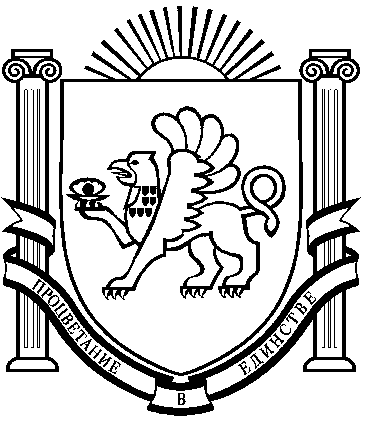 